Правила поведения на железной дороге.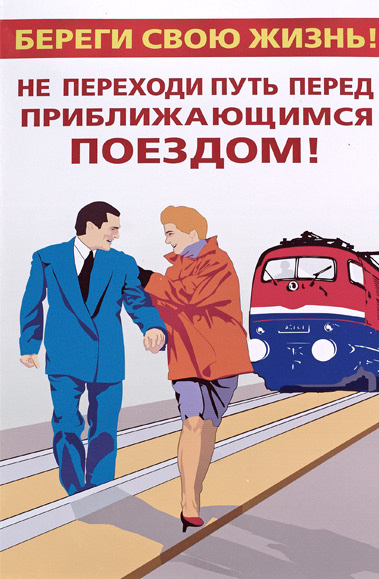 Не переходите через железнодорожные пути в неустановленных местах, не перебегайте перед проходящим поездом. Помните, что поезд сразу остановить нельзя.Для перехода через железнодорожные пути пользуйтесь переходными мостами, пешеходными настилами и переездами, обращайте внимание на указатели, прислушивайтесь к подаваемым звуковым сигналам.Проезд на крышах и подножках вагонов, переходных площадках и в тамбурах вагонов, а также на грузовых поездах категорически запрещен.Не выходите на междупутье сразу после проследования поезда, убедитесь в отсутствии поезда встречного направления.Не подлезайте под вагоны.Не устраивайте игр и других развлечений (фото, видеосъемка) на   железнодорожных сооружениях.Во избежание поражения электрическим током не влезайте на крыши вагонов.При пользовании железнодорожным транспортом соблюдайте правила поведения на вокзалах проезда в поездах:не садитесь и не выходите на ходу поезда;входите в вагон и выходите из вагона при полной остановке поезда и только на сторону имеющую посадочную платформу;находиться на железнодорожных путях в состоянии алкогольного опьянения опасно для жизни.Безопасное поведение на объектах железнодорожного транспорта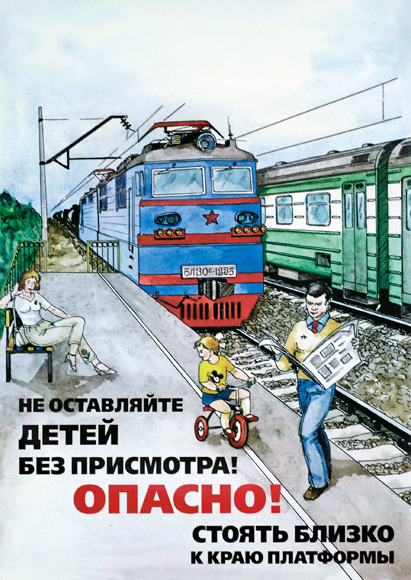 Железнодорожные пути являются объектами повышенной опасности.Находясь на них, вы подвергаете свою жизнь риску.Переходить железнодорожные пути можно только в установленных и оборудованных для этого местах, убедившись в отсутствии приближающегося поезда или на разрешающий сигнал переездной сигнализации.В целях сохранения своей жизни, никогда и ни при каких обстоятельствах:не подлезайте под пассажирские платформы и подвижной состав;не прыгайте с пассажирской платформы на пути;не проходите по железнодорожному переезду при запрещающем сигнале светофора переездной сигнализации независимо от положения и наличия шлагбаума;не находитесь на объектах железнодорожного транспорта в состоянии алкогольного опьянения;не поднимайтесь на опоры и специальные конструкции контактной сети, воздушных линий и искусственных сооружений.На железной дороге запрещено!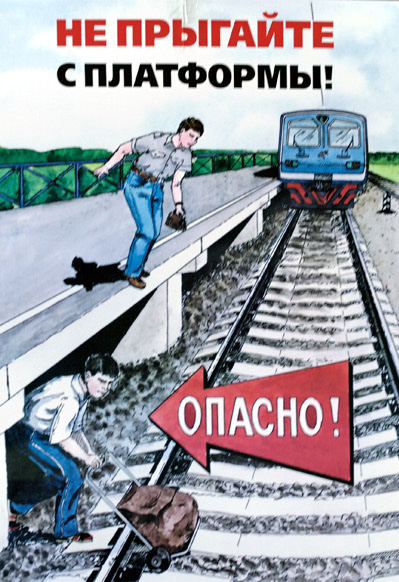 Ходить по железнодорожным путям.Переходить и перебегать через железнодорожные пути перед близко идущим поездом, если расстояние до него менее 400 метров.Переходить через путь сразу же после прохода поезда одного направления, не убедившись в отсутствии следования поезда встречного направления.На станциях и перегонах подлезать под вагоны и перелезать через автосцепки для прохода через путь.Проходить вдоль, железнодорожного пути ближе 5 метров от крайнего рельса.Проходить по железнодорожным мостам и тоннелям, не оборудованным дорожками для прохода пешеходов.Стоять на подножках и переходных площадках, открывать двери вагонов на ходу поезда, задерживать открытие и закрытие автоматических дверей пригородных поездов.Проезжать в поездах в нетрезвом состоянии.Оставлять детей без присмотра на посадочных платформах и в вагонах. Выходить из вагона на междупутье и стоять там при проходе встречного поезда. Прыгать с платформы на железнодорожные пути. Устраивать на платформе различные подвижные игры. Курить в вагонах (в том числе в тамбурах) пригородных поездов, в не установленных для курения местах в поездах местного и дальнего сообщения. Бежать по платформе рядом с вагоном прибывающего или уходящего поезда, а также находиться ближе двух метров от края платформы во время прохождения поезда без остановки.